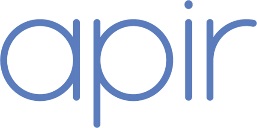 APIR e il PROGETTO HOTEL VILLA PAMPHILILa storia di un progetto che si rinnova guardando al futuro valorizzando al contempo la tradizione e l’incantevole passato. APIR, azienda che dal 1918 è specializzata nei prodotti e accessori per l’hotel, si è occupata della realizzazione della segnaletica da interni e da esterno dell’Hotel Villa Pamphili, una delle bellezze architettoniche e naturali della Città Eterna, Roma, attraverso la fornitura di soluzioni creative caratterizzate da una sofisticata eleganza in perfetta armonia con lo stile e il design dell’ambiente della struttura alberghiera. Un progetto di grande prestigio per l’azienda che ha visto la realizzazione e la conclusione dei lavori nella scorsa stagione estiva 2021. L’Hotel Villa Pamphili sorge sul Parco di Villa Pamphili, il più grande parco di Roma con i suoi 180 ettari di verde, che ospita al suo interno edifici seicenteschi, fontane, cascate, laghi, percorsi running. Un vero e proprio punto di riferimento nel contesto metropolitano e dinamico della capitale, vicino ai quartieri di Trastevere e Testaccio. APIR ha realizzato tutta la segnaletica dell’hotel, da quella esterna a quella interna, hall, corridoi, camere, sale meeting. Per l’esterno, APIR si è occupata della segnaletica dell’ingresso e della pensilina, realizzando anche un totem informativo di 2.5 metri per soddisfare una richiesta specifica della committenza: essere funzionale a orientare il cliente e rendere fluido il percorso riconducibile all’ingresso della struttura per essere soprattutto visibile dal parco. APIR ha quindi progettato una strategia di wayfinding che potesse contribuire in modo incisivo a trovare letteralmente “la strada” per rendere maggiormente accogliente l’esperienza della clientela nell’orientamento dal parco alla struttura. Un attento studio dei mood board e dei render dell’hotel ha dato il via per il progetto di segnaletica interna e l’ispirazione è arrivata proprio dagli arredamenti e dai complementi d’arredo di Villa Pamphili, proponendo quindi soluzioni in cui è protagonista l’ottone per dare continuità ai materiali e ai colori usati per l’interno della struttura. Prendendo come punto di riferimento le lampade e il design, sono state realizzate le segnaletiche dei numeri porta, ritagliati in dimensioni ridotte e posti in prossimità delle lampade per adattarsi perfettamente al decoro degli spazi. Per i colori, la scelta ha valorizzato la palette sui toni del verde e dell’oro: due colori distintivi che enfatizzano il giusto contrasto con l’anima vintage della struttura. Il materiale utilizzato per la segnaletica è l’ottone, mentre per le finiture si è optato per ottone e ottone verniciato.Negli ambienti dell’hotel sono stati inseriti gli accessori della Linea Frieda, marchiata APIR, caratterizzata da linee moderne che completando gli interni con geometria, linearità e rigore. La ricerca costante sul prodotto e le sue applicazioni, l’evoluzione delle forme e delle finiture rappresenta un carattere distintivo di APIR, dando all’hotel Villa Pamphili un Total Look personalizzato. Ogni dettaglio di Villa Pamphili fa la differenza, garantendo all’ospite un’esperienza unica e accogliente.APIRSan Marino (Italia)Via Prato delle Valli, 5847892 Acquaviva Repubblica di San MarinoNata come incisoria nel 1918, APIR è un’azienda con una consolidata storia familiare, giunta alla terza generazione, con sede e sito produttivo ad Acquaviva - Repubblica di San Marino. L’azienda ha sviluppato negli anni un altissimo livello di competenza e di qualità del servizio nella produzione di segnaletica da interno e da esterno, di complementi d’arredo e accessori per il settore alberghiero e oggi, APIR è fornitore di alcune delle più prestigiose realtà di hotellerie del mondo ed è in grado di portare a compimento progetti con i migliori architetti e designer del settore con una particolare attenzione alla realizzazione di idee e prodotti creativi ad altissimo grado di customizzazione, in una logica di innovazione costante e di dialogo con il Territorio e la Storia, come nel caso dell’intervento per Villa Igiea.Per Richiesta Stampa e Interviste Personalizzate: OGS SRL PUBLIC RELATIONS & COMMUNICATIONVia Koristka 3, 20154 Milano, (Italy)Ph. +39 023450610www.ogscommunication.com - info@ogscommunication.com press.ogscommunication.com 